Arbeitsblatt: Eine Präsentation erstellen (Teil 1)Die IdeeZiel ist es, eine Präsentation über Ihren Heimatort oder Ihren Wohnort zu erstellen. Diese Aufgabe wird in mehreren Teilschritten umgesetzt.Im ersten Teil sollen Sie sich den Inhalt der Präsentation überlegen und Fotos dafür suchen.In Folge finden Sie Details zur Umsetzung!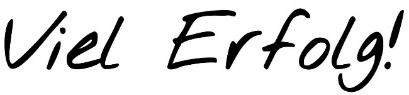 Teil 1: Überlegungen zur PräsentationÜberlegen Sie: Suchen Sie sich sechs bis acht Sehenswürdigkeiten oder Attraktionen aus, die Besucher*innen in Ihrer Umgebung sehen sollten.Was wollen Sie über Ihre Heimatgemeinde oder Ihren Wohnort sonst noch erzählen oder zeigen? Wie könnten diese Informationen gut in Themenschwerpunkte unterteilt werden?Schreiben Sie Ihre Ideen auf, z.B. in Form eines Mindmaps oder ähnliches.Überlegen Sie sich einen Titel und eventuell einen Untertitel für die Präsentation.Der Titel kann etwa der Namen der Gemeinde/Stadt sein. Als Untertitel können Sie einen Spitznamen oder eine persönliche Aussage über diese Gemeinde/Stadt wählen – etwa „Die Genussstadt“ oder „Meine Lieblingsplätze“.Machen Sie auch selbst ein paar Fotos Ihres Wohnortes oder Ihrer Wohnumgebung bzw. der Attraktionen, die Sie herzeigen wollen.Sie können auch stattdessen im Internet nach (lizenzfreien) Bildern davon suchen und diese Bilder abspeichern.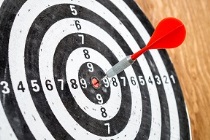 Lernziele:Eine Präsentation erstellenFolienlayouts und Designs kennen und anwendenText und Bild einfügenFolienübergänge gestalten